Algebra 1/2, Unit 3: Standard Form									          #30bDay 30: Standard FormThe STANDARD FORM of a linear equations is…The slope-intercept form of a linear equation is… This unit we are learning about the standard form and will use it to represent problems by writing equations.Examples:You Try:3)  Drew’s family goes to a cafe for dinner. Some people order the chicken special, and others order the tofu special. There was a total of 6 different orders placed. Write an equation to represent the situation.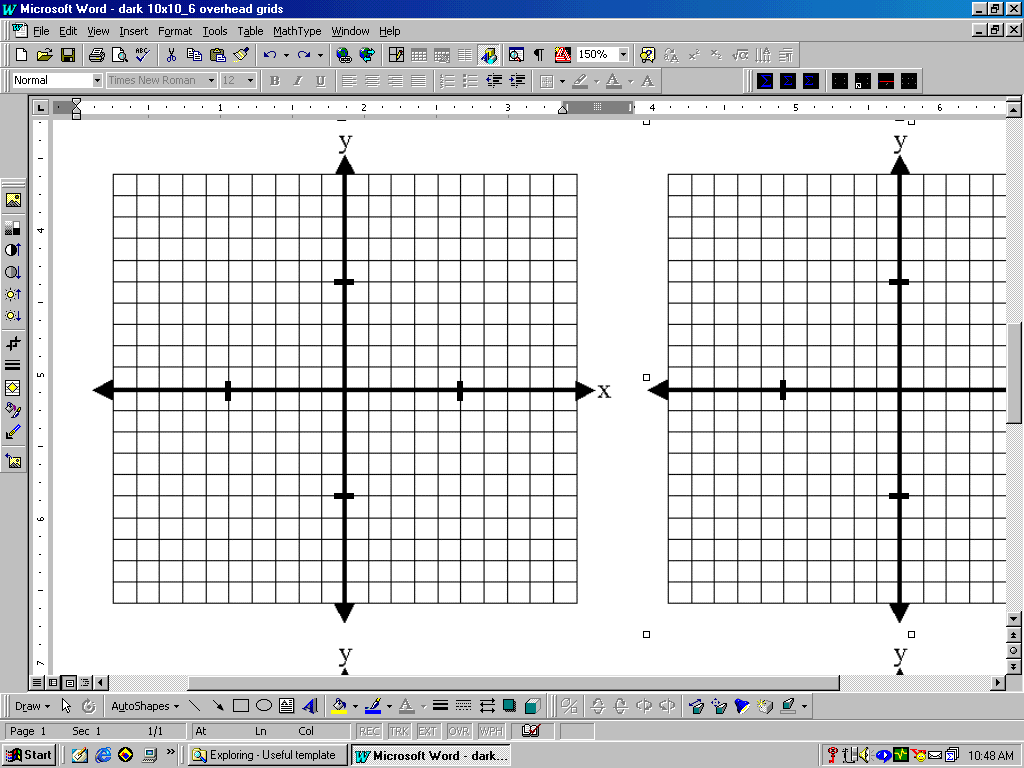 4) Now, graph the equation you wrote in #3.5)  Drew’s family goes to a cafe for dinner. Some people order the chicken special, and others order the tofu special. The chicken special if $17 and the tofu special is $14.80. The total bill was $91. Write an equation to represent the situation.6)  Charles and Jordan go grocery shopping and buy the meat for a BBQ. A package of hot dogs costs $1.60 and a package of hamburgers costs $5. They spent a total of $23. Write an equation to represent the situation.7) Charles and Jordan go grocery shopping and buy the meat for a BBQ and buy hot dogs and hamburgers. They bought a total of 8 packages of meat. Write an equation to represent the situation. Then, graph it → 9)   Laura plans to go to the Saturday BBQ. Not trusting Charles and Jordan at the grill, Laura decided to bring some pizzas just to be safe. She orders 3 large pizzas and 2 orders of breadsticks for $30. Write an equation to represent the situation, then graph it → 10)   Abby also plans to go to the Saturday BBQ. Not trusting Charles and Jordan at the grill either, she decides to bring some food to be safe. She brings 8 bunches of celery and 3 packages of hummus  for $24. Write an equation to represent the situation, then graph it → 1)  Aria is selling tickets for the school musical. There are student tickets and adult tickets. She sells a total of 21 tickets. Write an equation to represent the situation.2)  Aria is selling tickets for the school musical. There are student tickets and adult tickets. Student tickets are $4 each, and adult tickets are $6 each. She collected a total of $104. Write an equation to represent the situation.